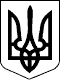                   33 СЕСІЯ ЩАСЛИВЦЕВСЬКОЇ СІЛЬСЬКОЇ РАДИ7 СКЛИКАННЯРІШЕННЯ13.03.2017 р.                                      № 539с. ЩасливцевеПро внесення змін до генеральнихпланів с. Генічеська Гірка тас. ЩасливцевеВраховуючи пропозицію постійно діючої комісії з питань регулювання земельних відносин та охорони навколишнього середовища, керуючись ст.12,19 Земельного кодексу України, ст.26 Закону України « Про місцеве самоврядування в Україні» ,Сесія сільської радиВИРІШИЛА:1.Внести зміни до Генерального плану с. Генічеська Гірка, а саме:- перенести кладовище за межами с. Генічеська Гірка на землі товарного сільськогогосподарського виробнитства; - зазначити провулок з вул. Виноградна до вул. Азовська;- зазначити провулок з вул. 50 років Перемоги – до вул. Виноградна;- в районі Пам’ятного Знаку передбачити паркову зону;- передбачити під’їзд до церкви СВ. Георгія Побєдоносцяз автотраси.2. Внести зміни до Генерального плану с. Щасливцеве:-  зазначити парк відпочинку по вул. Комарова,6-а ;- у парку відпочинку по вул. Миру,27 (передбачити землі комерційного використання з двох боків парку) ;- зазначити земельну ділянку під розміщення мечеті по вул. Морська – 7-б;- зазначити провулок між вул. Миру та вул. Гагаріна;- передбачити адмінбудівлю сільської ради замість контори ЗАТ « Салют»- передбачити дитячий садок замість адмінбудівлі сільської ради; - Зазначити громадський центр « Сафарі- парк»;- зазначити громадську забудову на місці колишнього електроцеху;- передбачити житлову забудову – на місці МТФ та складу ГСМ колишнього КСП Азовський;- передбачити проїзд ( центр) між вул. Миру та вул. Комаровав с. Щасливцеве;- передбачити громадську забудову вул. Морська – Набережна між б/в « Чайка – 2» та б/в « Чайка – 3» в с. Щасливцеве.4. Внести в межі с. Щасливцеве зону рекреації та зелену зону від ОК « Азов» до б/в « Сніданок» (виключивши дачні земельні ділянки) та на захід вздовж від автодороги Генічеськ – Стрілкове під зелену зону орієнтовно до одного кілометру.5. Контроль за виконанням рішення покласти на комісію з питань регулюванння земельних відносин та охорони навколишнього середовища.Сільський голова                                                                 В.О. Плохушко